FORMULÁRv zmysle § 7 a nasledovné zákona č. 102/2014 Z. z. o ochrane spotrebiteľa pri predaji tovaru alebo poskytovaní služieb na základe zmluvyuzavretej na diaľku alebo zmluvy uzavretej mimo prevádzkových priestorov predávajúcehoVyplnený formulár možno zaslať na atelier@lucca.skalebo na korešpondenčnú adresu spoločnosti: LUCCA, Stará Vajnorská 17/A, 831 04 BratislavaVRÁTENIE TOVARUODSTÚPENIE OD KÚPNEJ ZMLUVY UZAVRETEJ NA DIAĽKUPredávajúci:Obchodné meno:Sídlo:LUCCA s.r.o.Košická 52/A, 821 08 Bratislava –mestská časť Ružinov53 392 876IČO:DIČ:2121373892IČ DPH:Zapísaná v:SK2121373892Obchodnom registri Okresného súdu Bratislava I,oddiel Sro, vložka č. 148977/Batelier@lucca.ske-mailový kontakt:telefonický kontakt:+421 905 749 791Kupujúci:Meno a priezvisko*:Ulica a číslo*:Mesto*:................................................................................................................................................................................................................................................................................................................................................................................................................................................................................................................................................................................................PSČ*:Telefón:E-mail:Objednávka č.*:Deň objednávky tovaru*:Deň prijatia tovaru*:*označené polia sú povinnéZakúpil som si u vašej spoločnosti tovar prostredníctvom internetovej stránky www.lucca.sk, resp. e-mailovou formou.Týmto vám oznamujem v zákonnej lehote 14 dní od doručenia tovaru, že odstupujem od uzavretej kúpnej zmluvy.Uvádzam nasledovný dôvod odstúpenia(pozn. nemusíte uviesť, ale pomôžete nám tým zlepšiť naše služby):(Napr. 1. Tovar sa mi nepáči 2. Prišiel mi nesprávny tovar 3. Na monitore vyzeral produkt inak 4. Zlá kvalita 5. Tovar prišiel neskoro 6. Inýdôvod).........................................................................................................................................................................................................................................................................................................................................................................................................................................................................................................Žiadam preto o vrátenie, celej hodnoty faktúty, požadovanú sumu mi vráťte☐☐Poštovým poukazom na moju adresuPrevodom na bankový účet:--IBAN:..............................................................SWIFT: ..............................................................Pozn. V prípade, ak neuvediete ani jednu z možností, bude Vám platba vrátená rovnakým spôsobom, ako ste platbu uhrádzali. V tomtoformulári však máte možnosť voľby.LUCCA s. r. o. – Odstúpenie od kúpnej zmluvy uzavretej na diaľku – vrátenie tovaruStrana 1 | 2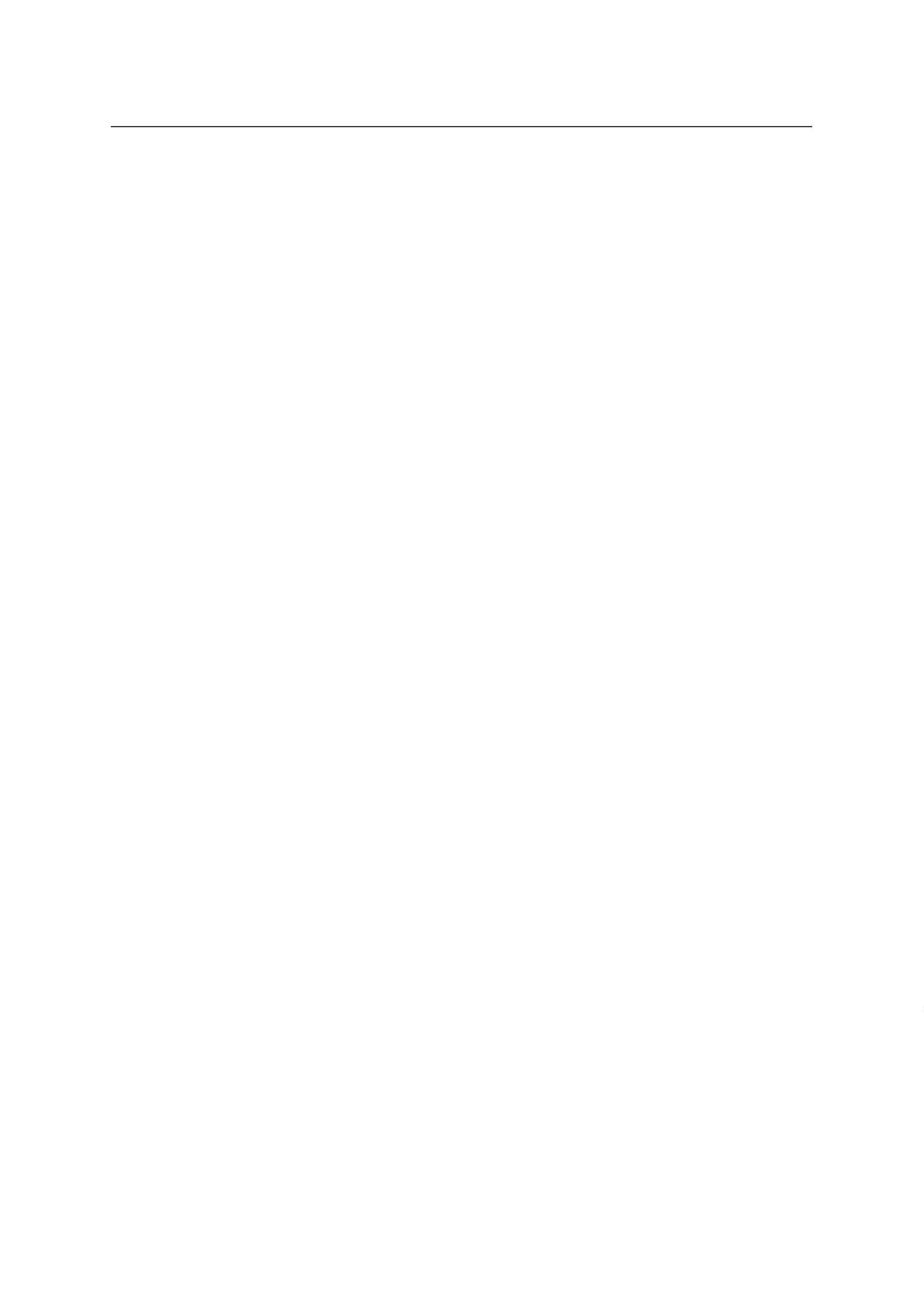 FORMULÁRv zmysle § 7 a nasledovné zákona č. 102/2014 Z. z. o ochrane spotrebiteľa pri predaji tovaru alebo poskytovaní služieb na základe zmluvyuzavretej na diaľku alebo zmluvy uzavretej mimo prevádzkových priestorov predávajúcehoVyplnený formulár možno zaslať na atelier@lucca.skalebo na korešpondenčnú adresu spoločnosti: LUCCA, Stará Vajnorská 17/A, 9831 04 BratislavaBeriem na vedomie nasledovné ustanovenie § 9 ods. 5 zákona č. 102/2014 Z. z.:Pri odstúpení od zmluvy, predmetom ktorej je predaj tovaru, predávajúci nie je povinný vrátiť spotrebiteľovi platby prijaté od spotrebiteľapred tým, ako mu je tovar doručený alebo kým spotrebiteľ nepreukáže zaslanie tovaru späť predávajúcemu, ibaže predávajúci navrhne, že sitovar vyzdvihne osobne alebo prostredníctvom ním poverenej osoby.Beriem na vedomie skutočnosť, že som oprávnený odstúpiť od zmluvy a povinný vrátiť predávajúcemu nepoškodený tovar.Spoločne s odstúpením od zmluvy zasielam:☐☐Tovar zabalený v ochrannom obalePríslušenstvo k tovaru (darček k tovaru, iné)--..................................................................................................................................................................................................................................................................................................Pozn. Ak nie je tovar a príslušenstvo súčasťou zaslaného odstúpenia od zmluvy, najneskôr do 14 dní odo dňa odstúpenia ste povinný zaslaťtovar predávajúcemu.V ........................................., dňa ...........................Podpis: ...................................................................(Pozn. Podpis je potrebné pripojiť, iba ak sa formulár zasiela v listinnej podobe)LUCCA s. r. o. – Odstúpenie od kúpnej zmluvy uzavretej na diaľku – vrátenie tovaruStrana 2 | 2